МИНИСТЕРСТВО СПОРТА И ТУРИЗМА РЕСПУБЛИКИ БЕЛАРУСЬБЕЛОРУССКИЙ ГОСУДАРСТВЕННЫЙ УНИВЕРСИТЕТ ФИЗИЧЕСКОЙ КУЛЬТУРЫ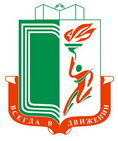 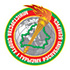 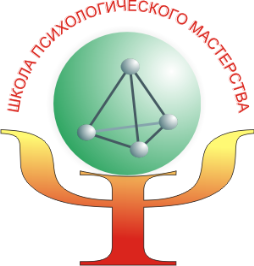 XIV МЕЖДУНАРОДНЫЙ МЕТОДИЧЕСКИЙ СЕМИНАР ПО СПОРТИВНОЙ ПСИХОЛОГИИПРОГРАММА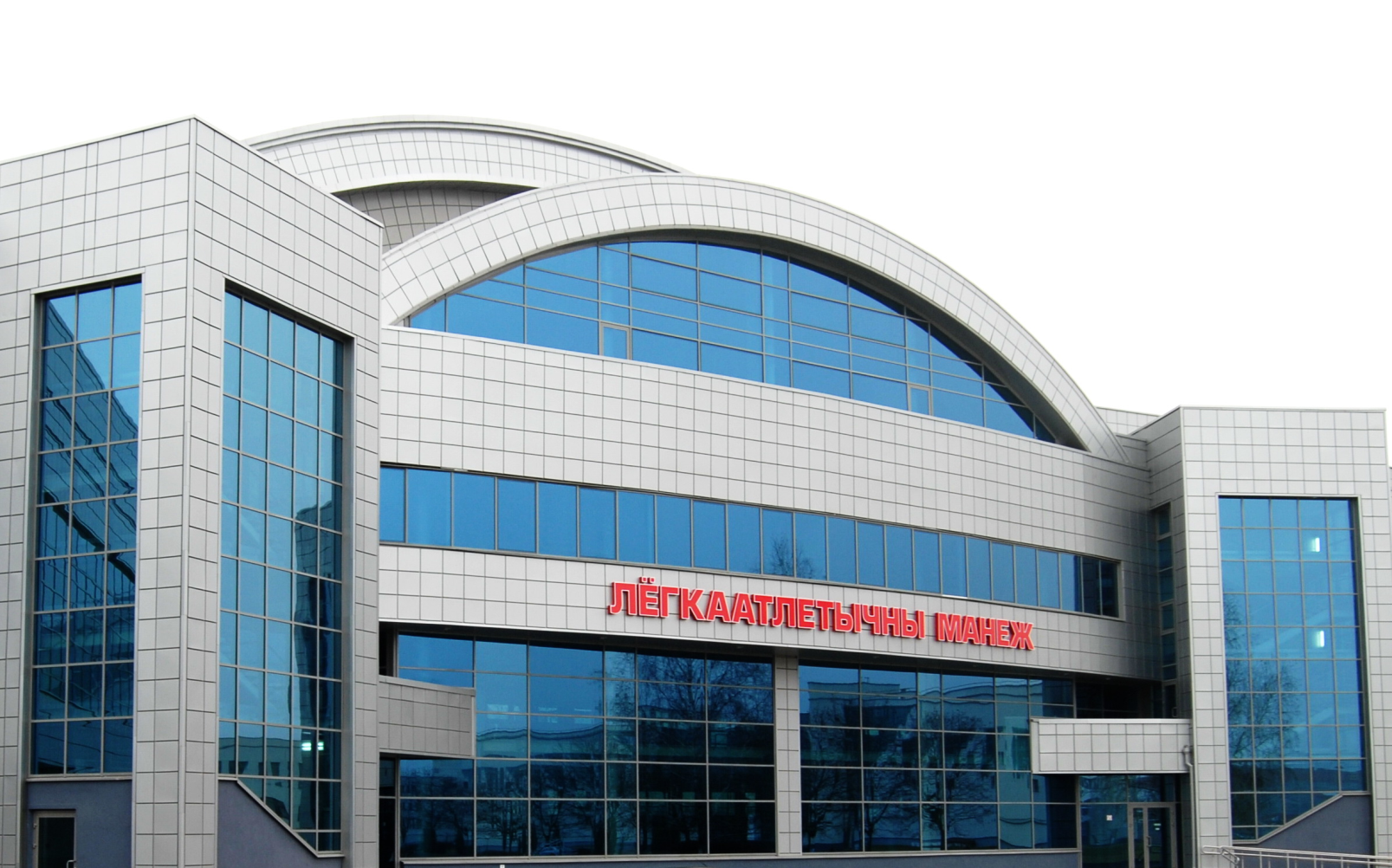 Минск, 20-21 апреля 2017 годаРЕГЛАМЕНТ: Выступление до 15 минут, вопросы или обсуждение – до 5 минут.В творческих мастерских (мастер-классах) участники должны быть готовы к активному включению в процесс. При работе в аудитории 340 возможны ограничения по количеству участников – внимательно изучайте материалы, полученные при регистрации.ДОПОЛНИТЕЛЬНЫЕ ВЫСТУПЛЕНИЯ УЧАСТНИКОВЕсли Вас заинтересовали темы дополнительных выступлений, то Вы сможете найти автора для личной беседы среди участников семинара 20-21 апреля20 апреля (конференц-зал легкоатлетического манежа БГУФК)20 апреля (конференц-зал легкоатлетического манежа БГУФК)20 апреля (конференц-зал легкоатлетического манежа БГУФК)20 апреля (конференц-зал легкоатлетического манежа БГУФК)ВремяНазвание мероприятияНазвание мероприятияВыступающий11.00Регистрация, выставка, интервьюРегистрация, выставка, интервьюХолл конференц-зала л/а манежа12.00 ПРИВЕТСТВИЕ УЧАСТНИКОВПРИВЕТСТВИЕ УЧАСТНИКОВПолякова Татьяна Дмитриевна, проректор БГУФК по научной работе,доктор пед. наук, профессор12.10ПРЕЗЕНТАЦИЯ МЕРОПРИЯТИЙ СЕМИНАРАПРЕЗЕНТАЦИЯ МЕРОПРИЯТИЙ СЕМИНАРАСивицкий Владимир Геннадьевич, зав. кафедрой психологии БГУФК,канд. пед. наук, доцент12.30ОПЫТ ПСИХОЛОГИЧЕСКОГО СОПРОВОЖДЕНИЯ СБОРНОЙ КОМАНДЫ БЕЛАРУСИ В РИО-ДЕ-ЖАНЕЙРООПЫТ ПСИХОЛОГИЧЕСКОГО СОПРОВОЖДЕНИЯ СБОРНОЙ КОМАНДЫ БЕЛАРУСИ В РИО-ДЕ-ЖАНЕЙРОКонон Ирина Владимировна,тренер-психолог национальной команды Республики Беларусь по батуту12.50ПЕРСПЕКТИВЫ РАЗВИТИЯ СИСТЕМЫ ПСИХОЛОГИЧЕСКОГО СОПРОВОЖДЕНИЯ СПОРТСМЕНОВ НАЦИОНАЛЬНЫХ КОМАНД БЕЛАРУСИПЕРСПЕКТИВЫ РАЗВИТИЯ СИСТЕМЫ ПСИХОЛОГИЧЕСКОГО СОПРОВОЖДЕНИЯ СПОРТСМЕНОВ НАЦИОНАЛЬНЫХ КОМАНД БЕЛАРУСИЧарыкова Инна Александровна, зав. лабораторией психологии спорта РНПЦ спорта Республики Беларусь, канд. мед. наук13.10ПРАКТИКА МЕДИКО-ПСИХОЛОГИЧЕСКОГО ОБЕСПЕЧЕНИЯ СПОРТА ВЫСШИХ ДОСТИЖЕНИЙ В РОССИИПРАКТИКА МЕДИКО-ПСИХОЛОГИЧЕСКОГО ОБЕСПЕЧЕНИЯ СПОРТА ВЫСШИХ ДОСТИЖЕНИЙ В РОССИИШироченкова Светлана Александровна,психолог отдела медико-психологического обеспечения спортивных сборных команд ФМБА Российской Федерации13.30ВЗАИМОДЕЙСТВИЕ В СИСТЕМЕ «ПСИХОЛОГ-ТРЕНЕР» ПРИ ПСИХОЛОГИЧЕСКОМ СОПРОВОЖДЕНИИ СПОРТИВНОГО РЕЗЕРВАВЗАИМОДЕЙСТВИЕ В СИСТЕМЕ «ПСИХОЛОГ-ТРЕНЕР» ПРИ ПСИХОЛОГИЧЕСКОМ СОПРОВОЖДЕНИИ СПОРТИВНОГО РЕЗЕРВАХвацкая Елена Евгеньевна,доцент кафедры психологии НГУФКСиЗ имени П.Ф.Лесгафта,канд. психол. наук13.50ЭКСПРЕСС-МЕТОДЫ ОЦЕНКИ ПСИХОФИЗИОЛОГИЧЕСКОГО СОСТОЯНИЯ СПОРТСМЕНОВЭКСПРЕСС-МЕТОДЫ ОЦЕНКИ ПСИХОФИЗИОЛОГИЧЕСКОГО СОСТОЯНИЯ СПОРТСМЕНОВПопова Ирина Александровна,тренер-психолог национальной команды Республики Беларусь по биатлону14.30ВНЕТРЕНИРОВОЧНЫЕ СРЕДСТВА ПОВЫШЕНИЯ РАБОТОСПОСОБНОСТИВНЕТРЕНИРОВОЧНЫЕ СРЕДСТВА ПОВЫШЕНИЯ РАБОТОСПОСОБНОСТИПопов Валерий Прокофьевич,ведущий специалист МУНИЛ БГУФК,заслуженный тренер БССР, к.п.н, доцентКОФЕ-ПАУЗАКОФЕ-ПАУЗАКОФЕ-ПАУЗАКОФЕ-ПАУЗА15.40ТРИ УРОВНЯ ГРУППОВОЙ СПЛОЧЕННОСТИ: ОТ ТЕОРИИ К ПРАКТИКЕСавинкина Александра Олеговна, доцент каф. психологии РГУФК (ГЦОЛИФК),канд. психол. наукСавинкина Александра Олеговна, доцент каф. психологии РГУФК (ГЦОЛИФК),канд. психол. наук16.00МЕТОД РЕФЛЕКСИВНОЙ РЕГУЛЯЦИИ ПСИХИЧЕСКИХ СОСТОЯНИЙ СПОРТСМЕНОВВощинин Александр Владимирович,доцент каф. психологии РГУФК (ГЦОЛИФК),канд. психол. наукВощинин Александр Владимирович,доцент каф. психологии РГУФК (ГЦОЛИФК),канд. психол. наук16.20МЕТОДИКА ПРОВЕДЕНИЯ СОЦИАЛЬНО-ПСИХОЛОГИЧЕСКОГО ТРЕНИНГА СО СПОРТСМЕНАМИАндреев Виталий Владимирович,ст. преподаватель кафедры психологии,НГУФКСиЗ имени П.Ф.ЛесгафтаАндреев Виталий Владимирович,ст. преподаватель кафедры психологии,НГУФКСиЗ имени П.Ф.Лесгафта16.40КУРСОВАЯ РЕСПИРАТОРНАЯ ТРЕНИРОВКА ДЛЯ ФУТБОЛИСТОВУдодова Надежда Николаевнаспортивный психолог ЧУДО «Академия «Спартак» имени Ф.Ф.ЧеренковаУдодова Надежда Николаевнаспортивный психолог ЧУДО «Академия «Спартак» имени Ф.Ф.Черенкова17.00НИР В РАМКАХ МЕДИКО-ПСИХОЛОГИЧЕСКОГО ОБЕСПЕЧЕНИЯ СПОРТА ВЫСШИХ ДОСТИЖЕНИЙ В РФРазумец Елена Игоревна:психолог отдела медико-психологического обеспечения спортивных сборных команд ФМБА Российской ФедерацииРазумец Елена Игоревна:психолог отдела медико-психологического обеспечения спортивных сборных команд ФМБА Российской Федерации17.20КРУГЛЫЙ СТОЛ ПО АКТУАЛЬНЫМ ПРОБЛЕМАМ ПОДГОТОВКИ СПОРТСМЕНОВ:Планирование видов подготовкиВзаимодействие специалистовНовые технологии подготовкиМодераторы:Барташ Виктор Анатольевич, зав. кафедрой спортивно-боевых единоборств и спецподготовки БГУФК, доцент,Казакевич Анна Ивановна, Ермалович Олег ОльгертовичМодераторы:Барташ Виктор Анатольевич, зав. кафедрой спортивно-боевых единоборств и спецподготовки БГУФК, доцент,Казакевич Анна Ивановна, Ермалович Олег ОльгертовичПрогулка по вечернему МинскуПрогулка по вечернему МинскуПрогулка по вечернему МинскуПрогулка по вечернему Минску21 апреля21 апреля21 апреляТворческие мастерские по спортивной психологии (конференц-зал л/а манежа и аудитория 340 МУНИЛ)Творческие мастерские по спортивной психологии (конференц-зал л/а манежа и аудитория 340 МУНИЛ)Творческие мастерские по спортивной психологии (конференц-зал л/а манежа и аудитория 340 МУНИЛ)ВремяТемаВыступающий11.00ПРОЕКТИВНЫЕ МЕТОДЫ РАБОТЫ СО СПОРТСМЕНАМИСоболь Наталья Сергеевна,Сергеева Полина Сергеевна,ведущие специалисты МУНИЛ БГУФК11.30ОСТОРОЖНО: КОМПЬЮТЕРНЫЕ ПРОГРАММЫ ДЛЯ СПОРТАСивицкий Владимир Геннадьевич, зав. кафедрой психологии БГУФК, канд. пед. наук, доцент12.00МЕТОД СТРУКТУРНЫХ РАССТАНОВОК В ПОДГОТОВКЕ СПОРТСМЕНОВСвидлова Татьяна Борисовна,психолог отдела медико-психологического обеспечения спортивных сборных команд ФМБА Российской Федерации12.30МЕТОДЫ АРТ-ТЕРАПИИ В РАБОТЕ СО СПОРТСМЕНАМИВоскресенская Елена Владимировна, доцент кафедры психологии БГУФК, канд. пед. наук13.00ИНТЕРАКТИВНЫЕ МЕТОДЫ В ПСИХОЛОГИЧЕСКОЙ ПОДГОТОВКЕМельник Елизавета Вячеславовна,доцент кафедры психологии БГУФК, канд. психол. наук,Мельхер Дарья Андреевна, психолог ОПДиРК ИППК БГУФК13.30САМОРЕГУЛЯЦИЯ PROSTOПопова Ирина Александровна, тренер-психолог национальной команды Республики Беларуси по биатлону14.00ТЕЛЕСНО-ОРИЕНТИРОВАННЫЙ ТРЕНИНГ В СПОРТЕАбрамович Ирина Романовна, доцент кафедры психологии БГУФК, канд. психол. наукПерерыв, переход в аудиторию 340 МУНИЛПерерыв, переход в аудиторию 340 МУНИЛ15.00КРУГЛЫЙ СТОЛ ПО АКТУАЛЬНЫМ ПРОБЛЕМАМ СПОРТИВНОЙ ПСИХОЛОГИИПсихологическое сопровождение спортсменов;Международное сотрудничество;Взаимодействие психологов в профессиональном сообществе.Модераторы:Сивицкий Владимир Геннадьевич, зав. кафедрой психологии БГУФК, канд. пед. наук, доцентФедотова Ольга Игоревна,тренер-методист нац. команды Республики Беларусь по стрельбе из лукаПОДВЕДЕНИЕ ИТОГОВ, ПРИНЯТИЕ РЕЗОЛЮЦИИПОДВЕДЕНИЕ ИТОГОВ, ПРИНЯТИЕ РЕЗОЛЮЦИИПОДВЕДЕНИЕ ИТОГОВ, ПРИНЯТИЕ РЕЗОЛЮЦИИРЕТРОСПЕКТИВНЫЙ АНАЛИЗ СПОРТИВНОЙ КАРЬЕРЫ ПОСРЕДСТВОМ МОДЕЛИРОВАНИЯ(авторская проективная методика)Ильина Наталья Леонидовна, доцент кафедры общей психологии Санкт-Петербургского государственного университета, канд. психол. наукПРОГНОЗИРОВАНИЕ И ОТБОР В СТРЕЛКОВОМ СПОРТЕЗаика Виктор Михайлович, Брестский государственный университет имени А.С. Пушкина, канд. пед. наук.ОПЫТ РАБОТЫ ПСИХОЛОГА С ЮНЫМИ ХОККЕИСТАМИАдадурова Оксана Валерьевна,психолог спортивной детско-юношеской школы олимпийского резерва «Салават Юлаев», Уфа ОПЫТ ПСИХОЛОГИЧЕСКОГО СОПРОВОЖДЕНИЯ СПОРТСМЕНОВ-ЛЕГКОАТЛЕТОВЯхимович Ксения Александровна,тренер-психолог национальной команды Республики Беларусь по легкой атлетикеПСИХОФИЗИЧЕСКАЯ ТРЕНИРОВКА «Z.O.R.N» ДЛЯ ДЗЮДОИСТОВСкиба Иван Рауфович,тренер-психолог национальной команды Республики Беларусь по дзюдоМЕТОДИКА РАЗВИТИЯ ТАКТИЧЕСКОГО МЫШЛЕНИЯ ЮНЫХ БАСКЕТБОЛИСТОВ ПУТЕМ АЛГОРИТМИЗАЦИИ ДЕЙСТВИЙБорщ Денис Сергеевич,аспирант кафедры психологии БГУФКРЕСУРСНЫЙ ПОДХОД В СИСТЕМЕ ПРЕОДОЛЕНИЯ ЭМОЦИОНАЛЬНОГО ВЫГОРАНИЯ ИНСТРУКТОРОВ ПО ФИТНЕСУКараулова Стела Николаевна, зам. нач. управления морских, туристических и физкультурно-спортивных программ по образовательной деятельностиВсероссийского детского центра «Орлёнок», Краснодарский крайМОДЕЛЬ УСПЕШНОЙ САМОРЕАЛИЗАЦИИ ЛИЧНОСТИ В ДЕТСКО-ЮНОШЕСКОМ СПОРТЕУляева Лира Гаязовна, Федеральный научно-клинический центр спортивной медицины и реабилитации ФМБА России, канд. психол. наук, доцентОШИБОЧНЫЕ ДЕЙСТВИЯ: ИХ КОНТРОЛЬ В ПОДГОТОВКЕ СПОРТСМЕНОВ ПЯТИБОРЦЕВСелецкий Александр Викторович,старший тренер национальной команды Республики Беларусь по пятиборьюМельник Елизавета Вячеславовна,доцент кафедры психологии БГУФК, канд. психол. наукТРЕНИРОВКА ВНИМАТЕЛЬНОСТИ В СИСТЕМЕ КОМПЛЕКСНОЙ ПОДГОТОВКИ АВТОСПОРТСМЕНОВСавинкина Александра Олеговна, доцент кафедры психологии РГУФК (ГЦОЛИФК),канд. психол. наук